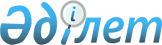 О выделении средств из резерва Правительства Республики КазахстанПостановление Правительства Республики Казахстан от 5 августа 2009 года № 1181



      В соответствии с 
 Законом 
 Республики Казахстан от 4 декабря 2008 года "О республиканском бюджете на 2009 - 2011 годы" и 
 постановлением 
 Правительства Республики Казахстан от 26 февраля 2009 года № 220 "Об утверждении Правил исполнения бюджета и его кассового обслуживания" Правительство Республики Казахстан 

ПОСТАНОВЛЯЕТ

:





      1. Выделить Министерству сельского хозяйства Республики Казахстан из резерва Правительства Республики Казахстан, предусмотренного в республиканском бюджете на 2009 год на неотложные затраты, средства в сумме 196781700 (сто девяносто шесть миллионов семьсот восемдесять одна тысяча семьсот) тенге для перечисления акимату Южно-Казахстанской области в виде целевых текущих трансфертов для проведения мероприятий по обработке скота, стойловых помещений и прилегающих к ним территорий в связи с распространением конго-крымской геморрагической лихорадки в Южно-Казахстанской области.





      2. Министерству финансов Республики Казахстан в установленном законодательством порядке обеспечить контроль за целевым использованием выделенных средств.





      3. Настоящее постановление вводится в действие со дня подписания.


      Премьер-Министр




      Республики Казахстан                       К. Масимов


					© 2012. РГП на ПХВ «Институт законодательства и правовой информации Республики Казахстан» Министерства юстиции Республики Казахстан
				